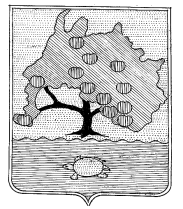 АСТРАХАНСКАЯ ОБЛАСТЬФИНАНСОВОЕ УПРАВЛЕНИЕМУНИЦИПАЛЬНОГО ОБРАЗОВАНИЯ«ПРИВОЛЖСКИЙ  РАЙОН»416450 с. Началово, ул.Ленина 46, тел. 49-57-43ПРИКАЗ № 96 от 01.08.2017 годаО проведении контрольныхмероприятий в муниципальномбюджетном учреждении муниципальногообразования «Приволжский район»«Единая дежурно-диспетчерская служба»В соответствии Планом проверки по внутреннему муниципальному финансовому контролю в сфере бюджетных правоотношений на второе полугодие 2017 года утвержденного Приказом от 23.06.2017 № 72аПРИКАЗЫВАЕТ:Провести проверку в муниципальном бюджетном учреждении муниципального образования «Приволжский район» «Единая дежурно-диспетчерская служба» в период с 01.08.2017 по 30.08.2017 годаОтветственным назначить руководителя сектора по контролю Жигулину М.В.Опубликовать настоящий приказ на сайте финансового управления «Приволжский район» privolg.ucoz.ru.Контроль за исполнением настоящего приказа оставляю за собой.Начальник финансового управления		                 	      	И.Ч.Исламгазиева